En ………………………………………………, a ………………..de………………….de 201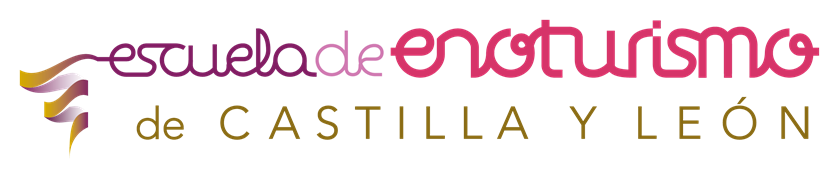 MATRICULACURSO IV ESPECIALISTA EN ENOTURISMO 2020CURSO V ESPECIALISTA EN GUIA DE ENOTURISMO 2020Curso Académico2020TítuloCURSO ESPECIALISTA EN ENOTURISMO.Curso Especialista en Guía Enoturístico.Curso Experto En Gestión de Destino y Empresa Enoturistica.SedeGregorio Fernández (Valladolid)Centro Integrado de Formación Profesional (Medina del Campo)A. Datos personalesA. Datos personalesA. Datos personalesA. Datos personalesA. Datos personalesA. Datos personalesA. Datos personalesA. Datos personalesA. Datos personalesA. Datos personalesA. Datos personalesA. Datos personalesA1.  Primer apellidoA1.  Primer apellidoA1.  Primer apellidoA2. Segundo apellidoA2. Segundo apellidoA2. Segundo apellidoA2. Segundo apellidoA2. Segundo apellidoA3. NombreA3. NombreA3. NombreA3. Nombre A4. D.N.I. ó pasaporte A4. D.N.I. ó pasaporteA5. Lugar de nacimientoA5. Lugar de nacimientoA6. Fecha de nacimiento   A6. Fecha de nacimiento   A7. NacionalidadA7. NacionalidadA7. NacionalidadA7. NacionalidadA7. NacionalidadA8. Sexo:V                 M            A9. Teléfono  A9. Teléfono  A10. Teléfono MóvilA10. Teléfono MóvilA11. E-Mail	A11. E-Mail	A11. E-Mail	A11. E-Mail	A11. E-Mail	A11. E-Mail	A11. E-Mail	A11. E-Mail	B. DirecciónB. DirecciónB. DirecciónB. DirecciónB. DirecciónB. DirecciónB. DirecciónB. DirecciónB. DirecciónB. DirecciónB. DirecciónB. DirecciónB1. Dirección B1. Dirección B1. Dirección B1. Dirección B1. Dirección B1. Dirección B1. Dirección B2. NúmeroB2. NúmeroB2. NúmeroB3. Piso, puerta, letra, ...B3. Piso, puerta, letra, ...B4. Código postalB5. LocalidadB5. LocalidadB5. LocalidadB5. LocalidadB6. ProvinciaB6. ProvinciaB6. ProvinciaB6. ProvinciaB7. PaísB7. PaísB7. PaísC. Datos académicos y profesionales C. Datos académicos y profesionales C. Datos académicos y profesionales C. Datos académicos y profesionales C. Datos académicos y profesionales C. Datos académicos y profesionales C. Datos académicos y profesionales C. Datos académicos y profesionales C. Datos académicos y profesionales C. Datos académicos y profesionales C. Datos académicos y profesionales C. Datos académicos y profesionales C1. Estudios universitarios o superioresC1. Estudios universitarios o superioresC1. Estudios universitarios o superioresC1. Estudios universitarios o superioresC1. Estudios universitarios o superioresC1. Estudios universitarios o superioresC1. Estudios universitarios o superioresC1. Estudios universitarios o superioresC1. Estudios universitarios o superioresC1. Estudios universitarios o superioresC1. Estudios universitarios o superioresC1. Estudios universitarios o superioresC2. Estudios no Universitarios y certificados de lengua inglesa si les tuviera. (Cumplimentar sólo si no ha cursado estudios universitarios o superiores)C3. Datos profesionalesTrabaja:               SI                       NO                        Empresa Pública                        Empresa Privada          C2. Estudios no Universitarios y certificados de lengua inglesa si les tuviera. (Cumplimentar sólo si no ha cursado estudios universitarios o superiores)C3. Datos profesionalesTrabaja:               SI                       NO                        Empresa Pública                        Empresa Privada          C2. Estudios no Universitarios y certificados de lengua inglesa si les tuviera. (Cumplimentar sólo si no ha cursado estudios universitarios o superiores)C3. Datos profesionalesTrabaja:               SI                       NO                        Empresa Pública                        Empresa Privada          C2. Estudios no Universitarios y certificados de lengua inglesa si les tuviera. (Cumplimentar sólo si no ha cursado estudios universitarios o superiores)C3. Datos profesionalesTrabaja:               SI                       NO                        Empresa Pública                        Empresa Privada          C2. Estudios no Universitarios y certificados de lengua inglesa si les tuviera. (Cumplimentar sólo si no ha cursado estudios universitarios o superiores)C3. Datos profesionalesTrabaja:               SI                       NO                        Empresa Pública                        Empresa Privada          C2. Estudios no Universitarios y certificados de lengua inglesa si les tuviera. (Cumplimentar sólo si no ha cursado estudios universitarios o superiores)C3. Datos profesionalesTrabaja:               SI                       NO                        Empresa Pública                        Empresa Privada          C2. Estudios no Universitarios y certificados de lengua inglesa si les tuviera. (Cumplimentar sólo si no ha cursado estudios universitarios o superiores)C3. Datos profesionalesTrabaja:               SI                       NO                        Empresa Pública                        Empresa Privada          C2. Estudios no Universitarios y certificados de lengua inglesa si les tuviera. (Cumplimentar sólo si no ha cursado estudios universitarios o superiores)C3. Datos profesionalesTrabaja:               SI                       NO                        Empresa Pública                        Empresa Privada          C2. Estudios no Universitarios y certificados de lengua inglesa si les tuviera. (Cumplimentar sólo si no ha cursado estudios universitarios o superiores)C3. Datos profesionalesTrabaja:               SI                       NO                        Empresa Pública                        Empresa Privada          C2. Estudios no Universitarios y certificados de lengua inglesa si les tuviera. (Cumplimentar sólo si no ha cursado estudios universitarios o superiores)C3. Datos profesionalesTrabaja:               SI                       NO                        Empresa Pública                        Empresa Privada          C2. Estudios no Universitarios y certificados de lengua inglesa si les tuviera. (Cumplimentar sólo si no ha cursado estudios universitarios o superiores)C3. Datos profesionalesTrabaja:               SI                       NO                        Empresa Pública                        Empresa Privada          C2. Estudios no Universitarios y certificados de lengua inglesa si les tuviera. (Cumplimentar sólo si no ha cursado estudios universitarios o superiores)C3. Datos profesionalesTrabaja:               SI                       NO                        Empresa Pública                        Empresa Privada          D. PreinscripciónD. PreinscripciónD. PreinscripciónD. PreinscripciónD. PreinscripciónD. PreinscripciónD. PreinscripciónD. PreinscripciónD. PreinscripciónD. PreinscripciónD. PreinscripciónD. PreinscripciónD1. Matrícula de Curso:       ESPECIALISTA EN ENOTURISMO                ESPECIALISTA EN GUÍA EN ENOTURISMO                                                          EXPERTO EN GESTIÓN DE DESTINO Y EMPRESA ENOTURISTICA            D1. Matrícula de Curso:       ESPECIALISTA EN ENOTURISMO                ESPECIALISTA EN GUÍA EN ENOTURISMO                                                          EXPERTO EN GESTIÓN DE DESTINO Y EMPRESA ENOTURISTICA            D1. Matrícula de Curso:       ESPECIALISTA EN ENOTURISMO                ESPECIALISTA EN GUÍA EN ENOTURISMO                                                          EXPERTO EN GESTIÓN DE DESTINO Y EMPRESA ENOTURISTICA            D1. Matrícula de Curso:       ESPECIALISTA EN ENOTURISMO                ESPECIALISTA EN GUÍA EN ENOTURISMO                                                          EXPERTO EN GESTIÓN DE DESTINO Y EMPRESA ENOTURISTICA            D1. Matrícula de Curso:       ESPECIALISTA EN ENOTURISMO                ESPECIALISTA EN GUÍA EN ENOTURISMO                                                          EXPERTO EN GESTIÓN DE DESTINO Y EMPRESA ENOTURISTICA            D1. Matrícula de Curso:       ESPECIALISTA EN ENOTURISMO                ESPECIALISTA EN GUÍA EN ENOTURISMO                                                          EXPERTO EN GESTIÓN DE DESTINO Y EMPRESA ENOTURISTICA            D1. Matrícula de Curso:       ESPECIALISTA EN ENOTURISMO                ESPECIALISTA EN GUÍA EN ENOTURISMO                                                          EXPERTO EN GESTIÓN DE DESTINO Y EMPRESA ENOTURISTICA            D1. Matrícula de Curso:       ESPECIALISTA EN ENOTURISMO                ESPECIALISTA EN GUÍA EN ENOTURISMO                                                          EXPERTO EN GESTIÓN DE DESTINO Y EMPRESA ENOTURISTICA            D1. Matrícula de Curso:       ESPECIALISTA EN ENOTURISMO                ESPECIALISTA EN GUÍA EN ENOTURISMO                                                          EXPERTO EN GESTIÓN DE DESTINO Y EMPRESA ENOTURISTICA            D1. Matrícula de Curso:       ESPECIALISTA EN ENOTURISMO                ESPECIALISTA EN GUÍA EN ENOTURISMO                                                          EXPERTO EN GESTIÓN DE DESTINO Y EMPRESA ENOTURISTICA            D1. Matrícula de Curso:       ESPECIALISTA EN ENOTURISMO                ESPECIALISTA EN GUÍA EN ENOTURISMO                                                          EXPERTO EN GESTIÓN DE DESTINO Y EMPRESA ENOTURISTICA            D1. Matrícula de Curso:       ESPECIALISTA EN ENOTURISMO                ESPECIALISTA EN GUÍA EN ENOTURISMO                                                          EXPERTO EN GESTIÓN DE DESTINO Y EMPRESA ENOTURISTICA            E. Tipo de matrículaE. Tipo de matrículaE. Tipo de matrículaE. Tipo de matrículaE. Tipo de matrículaE. Tipo de matrículaE. Tipo de matrículaE. Tipo de matrículaE. Tipo de matrículaE. Tipo de matrículaE. Tipo de matrículaE. Tipo de matrícula Solicita Beca (recuerde que deberá pagar el importe total hasta conocer su concesión)*Solo se podrá optar a beca en el curso de Especialista en Enoturismo. Solicita Beca (recuerde que deberá pagar el importe total hasta conocer su concesión)*Solo se podrá optar a beca en el curso de Especialista en Enoturismo. Solicita Beca (recuerde que deberá pagar el importe total hasta conocer su concesión)*Solo se podrá optar a beca en el curso de Especialista en Enoturismo.                     BECA PATROCINIO                      Importe del Curso                      50% DEL TOTAL DE LA APORTACIÓN                       Tasas de secretaría                                      (pago obligatorio) :                      BECA PATROCINIO                      Importe del Curso                      50% DEL TOTAL DE LA APORTACIÓN                       Tasas de secretaría                                      (pago obligatorio) :                      BECA PATROCINIO                      Importe del Curso                      50% DEL TOTAL DE LA APORTACIÓN                       Tasas de secretaría                                      (pago obligatorio) :                      BECA PATROCINIO                      Importe del Curso                      50% DEL TOTAL DE LA APORTACIÓN                       Tasas de secretaría                                      (pago obligatorio) :                      BECA PATROCINIO                      Importe del Curso                      50% DEL TOTAL DE LA APORTACIÓN                       Tasas de secretaría                                      (pago obligatorio) :                      BECA PATROCINIO                      Importe del Curso                      50% DEL TOTAL DE LA APORTACIÓN                       Tasas de secretaría                                      (pago obligatorio) :                      BECA PATROCINIO                      Importe del Curso                      50% DEL TOTAL DE LA APORTACIÓN                       Tasas de secretaría                                      (pago obligatorio) :                      BECA PATROCINIO                      Importe del Curso                      50% DEL TOTAL DE LA APORTACIÓN                       Tasas de secretaría                                      (pago obligatorio) :                      BECA PATROCINIO                      Importe del Curso                      50% DEL TOTAL DE LA APORTACIÓN                       Tasas de secretaría                                      (pago obligatorio) : F. Liquidación F. Liquidación F. Liquidación F. Liquidación F. Liquidación F. Liquidación F. Liquidación F. Liquidación F. Liquidación F. Liquidación F. Liquidación F. Liquidación F. Liquidación F. Liquidación F1. ESPECIALISTA EN ENOTURISMO                F1. ESPECIALISTA EN ENOTURISMO                F1. ESPECIALISTA EN ENOTURISMO                F1. ESPECIALISTA EN ENOTURISMO                F1. ESPECIALISTA EN ENOTURISMO                F1. ESPECIALISTA EN ENOTURISMO                F1. ESPECIALISTA EN ENOTURISMO                F1. ESPECIALISTA EN ENOTURISMO                F1. ESPECIALISTA EN ENOTURISMO                F1. ESPECIALISTA EN ENOTURISMO                F1. ESPECIALISTA EN ENOTURISMO                F1. ESPECIALISTA EN ENOTURISMO                F1. ESPECIALISTA EN ENOTURISMO                F1. ESPECIALISTA EN ENOTURISMO                F2. ESPECIALISTA EN GUIA DE ENOTURISMOF2. ESPECIALISTA EN GUIA DE ENOTURISMOF2. ESPECIALISTA EN GUIA DE ENOTURISMOF2. ESPECIALISTA EN GUIA DE ENOTURISMOF2. ESPECIALISTA EN GUIA DE ENOTURISMOF2. ESPECIALISTA EN GUIA DE ENOTURISMOF2. ESPECIALISTA EN GUIA DE ENOTURISMOF2. ESPECIALISTA EN GUIA DE ENOTURISMOF2. ESPECIALISTA EN GUIA DE ENOTURISMOF2. ESPECIALISTA EN GUIA DE ENOTURISMOF2. ESPECIALISTA EN GUIA DE ENOTURISMOF2. ESPECIALISTA EN GUIA DE ENOTURISMOF2. ESPECIALISTA EN GUIA DE ENOTURISMOF2. ESPECIALISTA EN GUIA DE ENOTURISMOF3. EXPERTO EN GESTIÓN DE DESTINO Y EMPRESA ENOTURISTICAF3. EXPERTO EN GESTIÓN DE DESTINO Y EMPRESA ENOTURISTICAF3. EXPERTO EN GESTIÓN DE DESTINO Y EMPRESA ENOTURISTICAF3. EXPERTO EN GESTIÓN DE DESTINO Y EMPRESA ENOTURISTICAF3. EXPERTO EN GESTIÓN DE DESTINO Y EMPRESA ENOTURISTICAF3. EXPERTO EN GESTIÓN DE DESTINO Y EMPRESA ENOTURISTICAF3. EXPERTO EN GESTIÓN DE DESTINO Y EMPRESA ENOTURISTICAF3. EXPERTO EN GESTIÓN DE DESTINO Y EMPRESA ENOTURISTICAF3. EXPERTO EN GESTIÓN DE DESTINO Y EMPRESA ENOTURISTICAF3. EXPERTO EN GESTIÓN DE DESTINO Y EMPRESA ENOTURISTICAF3. EXPERTO EN GESTIÓN DE DESTINO Y EMPRESA ENOTURISTICAF3. EXPERTO EN GESTIÓN DE DESTINO Y EMPRESA ENOTURISTICAF3. EXPERTO EN GESTIÓN DE DESTINO Y EMPRESA ENOTURISTICAF3. EXPERTO EN GESTIÓN DE DESTINO Y EMPRESA ENOTURISTICAF4. MODALIDAD DE PAGO:*Número de cuenta bancaria para realizar la transferencia o ingreso en cuenta:CAJA ESPAÑA DUERO TITULAR: CASTILLA ASESORÍA DE TURISMOIBAN: ES72 2108 4411 71 0016764791  Enviar justificante de ingreso a: info@escuelasuperiorenoturismo.comF4. MODALIDAD DE PAGO:*Número de cuenta bancaria para realizar la transferencia o ingreso en cuenta:CAJA ESPAÑA DUERO TITULAR: CASTILLA ASESORÍA DE TURISMOIBAN: ES72 2108 4411 71 0016764791  Enviar justificante de ingreso a: info@escuelasuperiorenoturismo.comF4. MODALIDAD DE PAGO:*Número de cuenta bancaria para realizar la transferencia o ingreso en cuenta:CAJA ESPAÑA DUERO TITULAR: CASTILLA ASESORÍA DE TURISMOIBAN: ES72 2108 4411 71 0016764791  Enviar justificante de ingreso a: info@escuelasuperiorenoturismo.comF4. MODALIDAD DE PAGO:*Número de cuenta bancaria para realizar la transferencia o ingreso en cuenta:CAJA ESPAÑA DUERO TITULAR: CASTILLA ASESORÍA DE TURISMOIBAN: ES72 2108 4411 71 0016764791  Enviar justificante de ingreso a: info@escuelasuperiorenoturismo.comF4. MODALIDAD DE PAGO:*Número de cuenta bancaria para realizar la transferencia o ingreso en cuenta:CAJA ESPAÑA DUERO TITULAR: CASTILLA ASESORÍA DE TURISMOIBAN: ES72 2108 4411 71 0016764791  Enviar justificante de ingreso a: info@escuelasuperiorenoturismo.comF4. MODALIDAD DE PAGO:*Número de cuenta bancaria para realizar la transferencia o ingreso en cuenta:CAJA ESPAÑA DUERO TITULAR: CASTILLA ASESORÍA DE TURISMOIBAN: ES72 2108 4411 71 0016764791  Enviar justificante de ingreso a: info@escuelasuperiorenoturismo.comF4. MODALIDAD DE PAGO:*Número de cuenta bancaria para realizar la transferencia o ingreso en cuenta:CAJA ESPAÑA DUERO TITULAR: CASTILLA ASESORÍA DE TURISMOIBAN: ES72 2108 4411 71 0016764791  Enviar justificante de ingreso a: info@escuelasuperiorenoturismo.comF4. MODALIDAD DE PAGO:*Número de cuenta bancaria para realizar la transferencia o ingreso en cuenta:CAJA ESPAÑA DUERO TITULAR: CASTILLA ASESORÍA DE TURISMOIBAN: ES72 2108 4411 71 0016764791  Enviar justificante de ingreso a: info@escuelasuperiorenoturismo.comF4. MODALIDAD DE PAGO:*Número de cuenta bancaria para realizar la transferencia o ingreso en cuenta:CAJA ESPAÑA DUERO TITULAR: CASTILLA ASESORÍA DE TURISMOIBAN: ES72 2108 4411 71 0016764791  Enviar justificante de ingreso a: info@escuelasuperiorenoturismo.comF4. MODALIDAD DE PAGO:*Número de cuenta bancaria para realizar la transferencia o ingreso en cuenta:CAJA ESPAÑA DUERO TITULAR: CASTILLA ASESORÍA DE TURISMOIBAN: ES72 2108 4411 71 0016764791  Enviar justificante de ingreso a: info@escuelasuperiorenoturismo.comF4. MODALIDAD DE PAGO:*Número de cuenta bancaria para realizar la transferencia o ingreso en cuenta:CAJA ESPAÑA DUERO TITULAR: CASTILLA ASESORÍA DE TURISMOIBAN: ES72 2108 4411 71 0016764791  Enviar justificante de ingreso a: info@escuelasuperiorenoturismo.comF4. MODALIDAD DE PAGO:*Número de cuenta bancaria para realizar la transferencia o ingreso en cuenta:CAJA ESPAÑA DUERO TITULAR: CASTILLA ASESORÍA DE TURISMOIBAN: ES72 2108 4411 71 0016764791  Enviar justificante de ingreso a: info@escuelasuperiorenoturismo.comF4. MODALIDAD DE PAGO:*Número de cuenta bancaria para realizar la transferencia o ingreso en cuenta:CAJA ESPAÑA DUERO TITULAR: CASTILLA ASESORÍA DE TURISMOIBAN: ES72 2108 4411 71 0016764791  Enviar justificante de ingreso a: info@escuelasuperiorenoturismo.comF4. MODALIDAD DE PAGO:*Número de cuenta bancaria para realizar la transferencia o ingreso en cuenta:CAJA ESPAÑA DUERO TITULAR: CASTILLA ASESORÍA DE TURISMOIBAN: ES72 2108 4411 71 0016764791  Enviar justificante de ingreso a: info@escuelasuperiorenoturismo.comG. DocumentaciónG. DocumentaciónG. DocumentaciónG. DocumentaciónG. DocumentaciónG. DocumentaciónG. DocumentaciónG. DocumentaciónG. DocumentaciónG. DocumentaciónG. DocumentaciónG. DocumentaciónG. DocumentaciónG. DocumentaciónG1. Con carácter general deberá aportar la siguiente documentación. Sólo con esta documentación correcta se considerará matriculado. Fotocopia del DNI, el número de identificación de extranjeros o el pasaporte en caso de nacionalidad extranjera.Justificante de pago.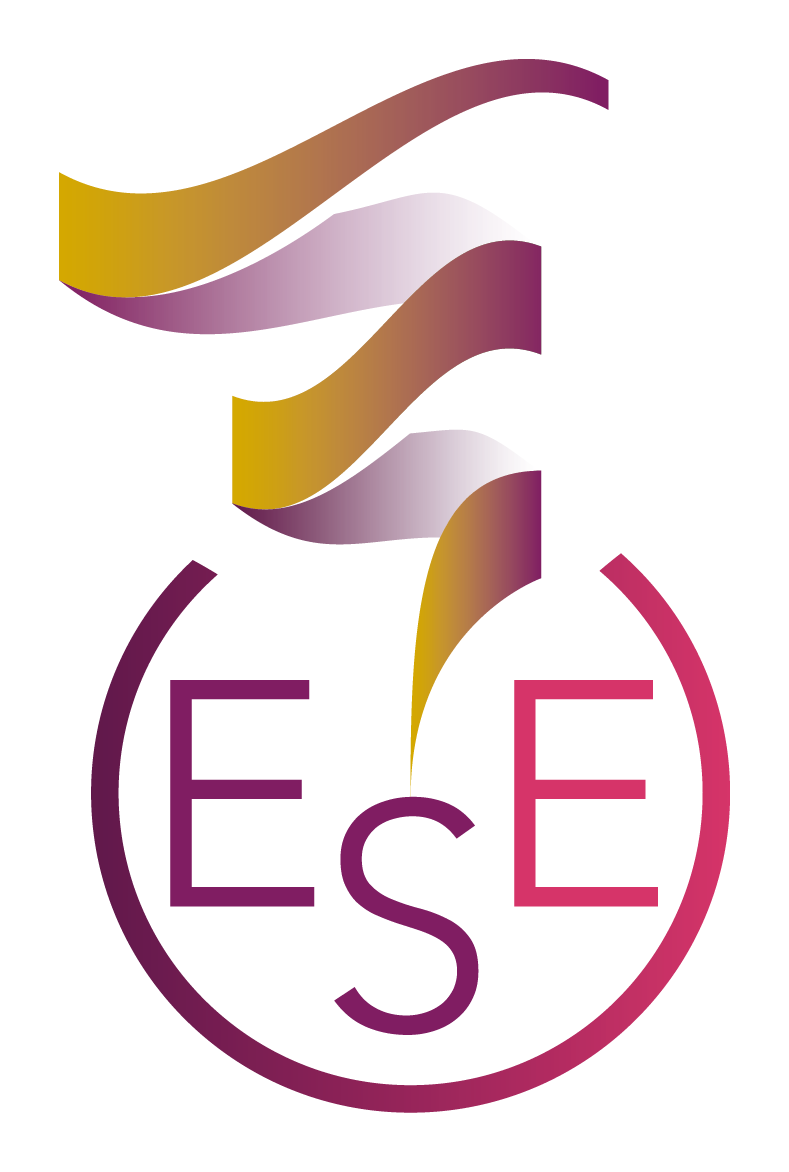 Currículum Vitae.Fotocopia Titulación Académica.G1. Con carácter general deberá aportar la siguiente documentación. Sólo con esta documentación correcta se considerará matriculado. Fotocopia del DNI, el número de identificación de extranjeros o el pasaporte en caso de nacionalidad extranjera.Justificante de pago.Currículum Vitae.Fotocopia Titulación Académica.G1. Con carácter general deberá aportar la siguiente documentación. Sólo con esta documentación correcta se considerará matriculado. Fotocopia del DNI, el número de identificación de extranjeros o el pasaporte en caso de nacionalidad extranjera.Justificante de pago.Currículum Vitae.Fotocopia Titulación Académica.G1. Con carácter general deberá aportar la siguiente documentación. Sólo con esta documentación correcta se considerará matriculado. Fotocopia del DNI, el número de identificación de extranjeros o el pasaporte en caso de nacionalidad extranjera.Justificante de pago.Currículum Vitae.Fotocopia Titulación Académica.G1. Con carácter general deberá aportar la siguiente documentación. Sólo con esta documentación correcta se considerará matriculado. Fotocopia del DNI, el número de identificación de extranjeros o el pasaporte en caso de nacionalidad extranjera.Justificante de pago.Currículum Vitae.Fotocopia Titulación Académica.G1. Con carácter general deberá aportar la siguiente documentación. Sólo con esta documentación correcta se considerará matriculado. Fotocopia del DNI, el número de identificación de extranjeros o el pasaporte en caso de nacionalidad extranjera.Justificante de pago.Currículum Vitae.Fotocopia Titulación Académica.G1. Con carácter general deberá aportar la siguiente documentación. Sólo con esta documentación correcta se considerará matriculado. Fotocopia del DNI, el número de identificación de extranjeros o el pasaporte en caso de nacionalidad extranjera.Justificante de pago.Currículum Vitae.Fotocopia Titulación Académica.G1. Con carácter general deberá aportar la siguiente documentación. Sólo con esta documentación correcta se considerará matriculado. Fotocopia del DNI, el número de identificación de extranjeros o el pasaporte en caso de nacionalidad extranjera.Justificante de pago.Currículum Vitae.Fotocopia Titulación Académica.G1. Con carácter general deberá aportar la siguiente documentación. Sólo con esta documentación correcta se considerará matriculado. Fotocopia del DNI, el número de identificación de extranjeros o el pasaporte en caso de nacionalidad extranjera.Justificante de pago.Currículum Vitae.Fotocopia Titulación Académica.G1. Con carácter general deberá aportar la siguiente documentación. Sólo con esta documentación correcta se considerará matriculado. Fotocopia del DNI, el número de identificación de extranjeros o el pasaporte en caso de nacionalidad extranjera.Justificante de pago.Currículum Vitae.Fotocopia Titulación Académica.G1. Con carácter general deberá aportar la siguiente documentación. Sólo con esta documentación correcta se considerará matriculado. Fotocopia del DNI, el número de identificación de extranjeros o el pasaporte en caso de nacionalidad extranjera.Justificante de pago.Currículum Vitae.Fotocopia Titulación Académica.G1. Con carácter general deberá aportar la siguiente documentación. Sólo con esta documentación correcta se considerará matriculado. Fotocopia del DNI, el número de identificación de extranjeros o el pasaporte en caso de nacionalidad extranjera.Justificante de pago.Currículum Vitae.Fotocopia Titulación Académica.G1. Con carácter general deberá aportar la siguiente documentación. Sólo con esta documentación correcta se considerará matriculado. Fotocopia del DNI, el número de identificación de extranjeros o el pasaporte en caso de nacionalidad extranjera.Justificante de pago.Currículum Vitae.Fotocopia Titulación Académica.G1. Con carácter general deberá aportar la siguiente documentación. Sólo con esta documentación correcta se considerará matriculado. Fotocopia del DNI, el número de identificación de extranjeros o el pasaporte en caso de nacionalidad extranjera.Justificante de pago.Currículum Vitae.Fotocopia Titulación Académica.H. Cláusulas a tener en cuentaH. Cláusulas a tener en cuentaH. Cláusulas a tener en cuentaH. Cláusulas a tener en cuentaH. Cláusulas a tener en cuentaH. Cláusulas a tener en cuentaH. Cláusulas a tener en cuentaH. Cláusulas a tener en cuentaH. Cláusulas a tener en cuentaH. Cláusulas a tener en cuentaH. Cláusulas a tener en cuentaH. Cláusulas a tener en cuentaH. Cláusulas a tener en cuentaH. Cláusulas a tener en cuentaH1. Proceso de selección mediante entrevista personal a todos los interesados en el curso.H2. No abonar el total del importe de matrícula antes del inicio del curso, supondrá la anulación de la matricula.H3. Asistencia obligatoria de al menos 80% de las clases, de lo contrario, suspensión del alumno sin devolución del importe de matrícula.H4. Una vez formalizada la matrícula no se devolverá la cantidad abonada por la no realización del curso. H5. El periodo de prácticas y/o proyecto final será propuesto por la organización. La empresa de practicas asi como su ubicación  serán concedidas por la ESE en función del perfil demandado por la empresa/entidad interesada quién propondrá el horario y fechas a cumplir por el alumno y que serán de obligado cumplimiento. Las practicas serán No Remuneradas.H6. La concesión de becas estará sujeto a la participación de empresas patrocinadoras, en última instancia serán concedidas por  la ESE siguiendo los criterios marcados por  dichas patrocinadoras.H7. El alumno con la aceptación de la matricula se compromete a seguir las indicaciones, normas administrativas, pautas de convivencia y de desarrollo profesional marcadas por la ESE. El incumplimiento de dichas normas puede suponer la expulsión de la Escuela con la consiguiente denegación de titulo sin implicar ello devolución de importe alguno. Cualquier duda al respecto puede ser consultada en info@escuelasuperiorenoturismo.com H1. Proceso de selección mediante entrevista personal a todos los interesados en el curso.H2. No abonar el total del importe de matrícula antes del inicio del curso, supondrá la anulación de la matricula.H3. Asistencia obligatoria de al menos 80% de las clases, de lo contrario, suspensión del alumno sin devolución del importe de matrícula.H4. Una vez formalizada la matrícula no se devolverá la cantidad abonada por la no realización del curso. H5. El periodo de prácticas y/o proyecto final será propuesto por la organización. La empresa de practicas asi como su ubicación  serán concedidas por la ESE en función del perfil demandado por la empresa/entidad interesada quién propondrá el horario y fechas a cumplir por el alumno y que serán de obligado cumplimiento. Las practicas serán No Remuneradas.H6. La concesión de becas estará sujeto a la participación de empresas patrocinadoras, en última instancia serán concedidas por  la ESE siguiendo los criterios marcados por  dichas patrocinadoras.H7. El alumno con la aceptación de la matricula se compromete a seguir las indicaciones, normas administrativas, pautas de convivencia y de desarrollo profesional marcadas por la ESE. El incumplimiento de dichas normas puede suponer la expulsión de la Escuela con la consiguiente denegación de titulo sin implicar ello devolución de importe alguno. Cualquier duda al respecto puede ser consultada en info@escuelasuperiorenoturismo.com H1. Proceso de selección mediante entrevista personal a todos los interesados en el curso.H2. No abonar el total del importe de matrícula antes del inicio del curso, supondrá la anulación de la matricula.H3. Asistencia obligatoria de al menos 80% de las clases, de lo contrario, suspensión del alumno sin devolución del importe de matrícula.H4. Una vez formalizada la matrícula no se devolverá la cantidad abonada por la no realización del curso. H5. El periodo de prácticas y/o proyecto final será propuesto por la organización. La empresa de practicas asi como su ubicación  serán concedidas por la ESE en función del perfil demandado por la empresa/entidad interesada quién propondrá el horario y fechas a cumplir por el alumno y que serán de obligado cumplimiento. Las practicas serán No Remuneradas.H6. La concesión de becas estará sujeto a la participación de empresas patrocinadoras, en última instancia serán concedidas por  la ESE siguiendo los criterios marcados por  dichas patrocinadoras.H7. El alumno con la aceptación de la matricula se compromete a seguir las indicaciones, normas administrativas, pautas de convivencia y de desarrollo profesional marcadas por la ESE. El incumplimiento de dichas normas puede suponer la expulsión de la Escuela con la consiguiente denegación de titulo sin implicar ello devolución de importe alguno. Cualquier duda al respecto puede ser consultada en info@escuelasuperiorenoturismo.com H1. Proceso de selección mediante entrevista personal a todos los interesados en el curso.H2. No abonar el total del importe de matrícula antes del inicio del curso, supondrá la anulación de la matricula.H3. Asistencia obligatoria de al menos 80% de las clases, de lo contrario, suspensión del alumno sin devolución del importe de matrícula.H4. Una vez formalizada la matrícula no se devolverá la cantidad abonada por la no realización del curso. H5. El periodo de prácticas y/o proyecto final será propuesto por la organización. La empresa de practicas asi como su ubicación  serán concedidas por la ESE en función del perfil demandado por la empresa/entidad interesada quién propondrá el horario y fechas a cumplir por el alumno y que serán de obligado cumplimiento. Las practicas serán No Remuneradas.H6. La concesión de becas estará sujeto a la participación de empresas patrocinadoras, en última instancia serán concedidas por  la ESE siguiendo los criterios marcados por  dichas patrocinadoras.H7. El alumno con la aceptación de la matricula se compromete a seguir las indicaciones, normas administrativas, pautas de convivencia y de desarrollo profesional marcadas por la ESE. El incumplimiento de dichas normas puede suponer la expulsión de la Escuela con la consiguiente denegación de titulo sin implicar ello devolución de importe alguno. Cualquier duda al respecto puede ser consultada en info@escuelasuperiorenoturismo.com H1. Proceso de selección mediante entrevista personal a todos los interesados en el curso.H2. No abonar el total del importe de matrícula antes del inicio del curso, supondrá la anulación de la matricula.H3. Asistencia obligatoria de al menos 80% de las clases, de lo contrario, suspensión del alumno sin devolución del importe de matrícula.H4. Una vez formalizada la matrícula no se devolverá la cantidad abonada por la no realización del curso. H5. El periodo de prácticas y/o proyecto final será propuesto por la organización. La empresa de practicas asi como su ubicación  serán concedidas por la ESE en función del perfil demandado por la empresa/entidad interesada quién propondrá el horario y fechas a cumplir por el alumno y que serán de obligado cumplimiento. Las practicas serán No Remuneradas.H6. La concesión de becas estará sujeto a la participación de empresas patrocinadoras, en última instancia serán concedidas por  la ESE siguiendo los criterios marcados por  dichas patrocinadoras.H7. El alumno con la aceptación de la matricula se compromete a seguir las indicaciones, normas administrativas, pautas de convivencia y de desarrollo profesional marcadas por la ESE. El incumplimiento de dichas normas puede suponer la expulsión de la Escuela con la consiguiente denegación de titulo sin implicar ello devolución de importe alguno. Cualquier duda al respecto puede ser consultada en info@escuelasuperiorenoturismo.com H1. Proceso de selección mediante entrevista personal a todos los interesados en el curso.H2. No abonar el total del importe de matrícula antes del inicio del curso, supondrá la anulación de la matricula.H3. Asistencia obligatoria de al menos 80% de las clases, de lo contrario, suspensión del alumno sin devolución del importe de matrícula.H4. Una vez formalizada la matrícula no se devolverá la cantidad abonada por la no realización del curso. H5. El periodo de prácticas y/o proyecto final será propuesto por la organización. La empresa de practicas asi como su ubicación  serán concedidas por la ESE en función del perfil demandado por la empresa/entidad interesada quién propondrá el horario y fechas a cumplir por el alumno y que serán de obligado cumplimiento. Las practicas serán No Remuneradas.H6. La concesión de becas estará sujeto a la participación de empresas patrocinadoras, en última instancia serán concedidas por  la ESE siguiendo los criterios marcados por  dichas patrocinadoras.H7. El alumno con la aceptación de la matricula se compromete a seguir las indicaciones, normas administrativas, pautas de convivencia y de desarrollo profesional marcadas por la ESE. El incumplimiento de dichas normas puede suponer la expulsión de la Escuela con la consiguiente denegación de titulo sin implicar ello devolución de importe alguno. Cualquier duda al respecto puede ser consultada en info@escuelasuperiorenoturismo.com H1. Proceso de selección mediante entrevista personal a todos los interesados en el curso.H2. No abonar el total del importe de matrícula antes del inicio del curso, supondrá la anulación de la matricula.H3. Asistencia obligatoria de al menos 80% de las clases, de lo contrario, suspensión del alumno sin devolución del importe de matrícula.H4. Una vez formalizada la matrícula no se devolverá la cantidad abonada por la no realización del curso. H5. El periodo de prácticas y/o proyecto final será propuesto por la organización. La empresa de practicas asi como su ubicación  serán concedidas por la ESE en función del perfil demandado por la empresa/entidad interesada quién propondrá el horario y fechas a cumplir por el alumno y que serán de obligado cumplimiento. Las practicas serán No Remuneradas.H6. La concesión de becas estará sujeto a la participación de empresas patrocinadoras, en última instancia serán concedidas por  la ESE siguiendo los criterios marcados por  dichas patrocinadoras.H7. El alumno con la aceptación de la matricula se compromete a seguir las indicaciones, normas administrativas, pautas de convivencia y de desarrollo profesional marcadas por la ESE. El incumplimiento de dichas normas puede suponer la expulsión de la Escuela con la consiguiente denegación de titulo sin implicar ello devolución de importe alguno. Cualquier duda al respecto puede ser consultada en info@escuelasuperiorenoturismo.com H1. Proceso de selección mediante entrevista personal a todos los interesados en el curso.H2. No abonar el total del importe de matrícula antes del inicio del curso, supondrá la anulación de la matricula.H3. Asistencia obligatoria de al menos 80% de las clases, de lo contrario, suspensión del alumno sin devolución del importe de matrícula.H4. Una vez formalizada la matrícula no se devolverá la cantidad abonada por la no realización del curso. H5. El periodo de prácticas y/o proyecto final será propuesto por la organización. La empresa de practicas asi como su ubicación  serán concedidas por la ESE en función del perfil demandado por la empresa/entidad interesada quién propondrá el horario y fechas a cumplir por el alumno y que serán de obligado cumplimiento. Las practicas serán No Remuneradas.H6. La concesión de becas estará sujeto a la participación de empresas patrocinadoras, en última instancia serán concedidas por  la ESE siguiendo los criterios marcados por  dichas patrocinadoras.H7. El alumno con la aceptación de la matricula se compromete a seguir las indicaciones, normas administrativas, pautas de convivencia y de desarrollo profesional marcadas por la ESE. El incumplimiento de dichas normas puede suponer la expulsión de la Escuela con la consiguiente denegación de titulo sin implicar ello devolución de importe alguno. Cualquier duda al respecto puede ser consultada en info@escuelasuperiorenoturismo.com H1. Proceso de selección mediante entrevista personal a todos los interesados en el curso.H2. No abonar el total del importe de matrícula antes del inicio del curso, supondrá la anulación de la matricula.H3. Asistencia obligatoria de al menos 80% de las clases, de lo contrario, suspensión del alumno sin devolución del importe de matrícula.H4. Una vez formalizada la matrícula no se devolverá la cantidad abonada por la no realización del curso. H5. El periodo de prácticas y/o proyecto final será propuesto por la organización. La empresa de practicas asi como su ubicación  serán concedidas por la ESE en función del perfil demandado por la empresa/entidad interesada quién propondrá el horario y fechas a cumplir por el alumno y que serán de obligado cumplimiento. Las practicas serán No Remuneradas.H6. La concesión de becas estará sujeto a la participación de empresas patrocinadoras, en última instancia serán concedidas por  la ESE siguiendo los criterios marcados por  dichas patrocinadoras.H7. El alumno con la aceptación de la matricula se compromete a seguir las indicaciones, normas administrativas, pautas de convivencia y de desarrollo profesional marcadas por la ESE. El incumplimiento de dichas normas puede suponer la expulsión de la Escuela con la consiguiente denegación de titulo sin implicar ello devolución de importe alguno. Cualquier duda al respecto puede ser consultada en info@escuelasuperiorenoturismo.com H1. Proceso de selección mediante entrevista personal a todos los interesados en el curso.H2. No abonar el total del importe de matrícula antes del inicio del curso, supondrá la anulación de la matricula.H3. Asistencia obligatoria de al menos 80% de las clases, de lo contrario, suspensión del alumno sin devolución del importe de matrícula.H4. Una vez formalizada la matrícula no se devolverá la cantidad abonada por la no realización del curso. H5. El periodo de prácticas y/o proyecto final será propuesto por la organización. La empresa de practicas asi como su ubicación  serán concedidas por la ESE en función del perfil demandado por la empresa/entidad interesada quién propondrá el horario y fechas a cumplir por el alumno y que serán de obligado cumplimiento. Las practicas serán No Remuneradas.H6. La concesión de becas estará sujeto a la participación de empresas patrocinadoras, en última instancia serán concedidas por  la ESE siguiendo los criterios marcados por  dichas patrocinadoras.H7. El alumno con la aceptación de la matricula se compromete a seguir las indicaciones, normas administrativas, pautas de convivencia y de desarrollo profesional marcadas por la ESE. El incumplimiento de dichas normas puede suponer la expulsión de la Escuela con la consiguiente denegación de titulo sin implicar ello devolución de importe alguno. Cualquier duda al respecto puede ser consultada en info@escuelasuperiorenoturismo.com H1. Proceso de selección mediante entrevista personal a todos los interesados en el curso.H2. No abonar el total del importe de matrícula antes del inicio del curso, supondrá la anulación de la matricula.H3. Asistencia obligatoria de al menos 80% de las clases, de lo contrario, suspensión del alumno sin devolución del importe de matrícula.H4. Una vez formalizada la matrícula no se devolverá la cantidad abonada por la no realización del curso. H5. El periodo de prácticas y/o proyecto final será propuesto por la organización. La empresa de practicas asi como su ubicación  serán concedidas por la ESE en función del perfil demandado por la empresa/entidad interesada quién propondrá el horario y fechas a cumplir por el alumno y que serán de obligado cumplimiento. Las practicas serán No Remuneradas.H6. La concesión de becas estará sujeto a la participación de empresas patrocinadoras, en última instancia serán concedidas por  la ESE siguiendo los criterios marcados por  dichas patrocinadoras.H7. El alumno con la aceptación de la matricula se compromete a seguir las indicaciones, normas administrativas, pautas de convivencia y de desarrollo profesional marcadas por la ESE. El incumplimiento de dichas normas puede suponer la expulsión de la Escuela con la consiguiente denegación de titulo sin implicar ello devolución de importe alguno. Cualquier duda al respecto puede ser consultada en info@escuelasuperiorenoturismo.com H1. Proceso de selección mediante entrevista personal a todos los interesados en el curso.H2. No abonar el total del importe de matrícula antes del inicio del curso, supondrá la anulación de la matricula.H3. Asistencia obligatoria de al menos 80% de las clases, de lo contrario, suspensión del alumno sin devolución del importe de matrícula.H4. Una vez formalizada la matrícula no se devolverá la cantidad abonada por la no realización del curso. H5. El periodo de prácticas y/o proyecto final será propuesto por la organización. La empresa de practicas asi como su ubicación  serán concedidas por la ESE en función del perfil demandado por la empresa/entidad interesada quién propondrá el horario y fechas a cumplir por el alumno y que serán de obligado cumplimiento. Las practicas serán No Remuneradas.H6. La concesión de becas estará sujeto a la participación de empresas patrocinadoras, en última instancia serán concedidas por  la ESE siguiendo los criterios marcados por  dichas patrocinadoras.H7. El alumno con la aceptación de la matricula se compromete a seguir las indicaciones, normas administrativas, pautas de convivencia y de desarrollo profesional marcadas por la ESE. El incumplimiento de dichas normas puede suponer la expulsión de la Escuela con la consiguiente denegación de titulo sin implicar ello devolución de importe alguno. Cualquier duda al respecto puede ser consultada en info@escuelasuperiorenoturismo.com H1. Proceso de selección mediante entrevista personal a todos los interesados en el curso.H2. No abonar el total del importe de matrícula antes del inicio del curso, supondrá la anulación de la matricula.H3. Asistencia obligatoria de al menos 80% de las clases, de lo contrario, suspensión del alumno sin devolución del importe de matrícula.H4. Una vez formalizada la matrícula no se devolverá la cantidad abonada por la no realización del curso. H5. El periodo de prácticas y/o proyecto final será propuesto por la organización. La empresa de practicas asi como su ubicación  serán concedidas por la ESE en función del perfil demandado por la empresa/entidad interesada quién propondrá el horario y fechas a cumplir por el alumno y que serán de obligado cumplimiento. Las practicas serán No Remuneradas.H6. La concesión de becas estará sujeto a la participación de empresas patrocinadoras, en última instancia serán concedidas por  la ESE siguiendo los criterios marcados por  dichas patrocinadoras.H7. El alumno con la aceptación de la matricula se compromete a seguir las indicaciones, normas administrativas, pautas de convivencia y de desarrollo profesional marcadas por la ESE. El incumplimiento de dichas normas puede suponer la expulsión de la Escuela con la consiguiente denegación de titulo sin implicar ello devolución de importe alguno. Cualquier duda al respecto puede ser consultada en info@escuelasuperiorenoturismo.com H1. Proceso de selección mediante entrevista personal a todos los interesados en el curso.H2. No abonar el total del importe de matrícula antes del inicio del curso, supondrá la anulación de la matricula.H3. Asistencia obligatoria de al menos 80% de las clases, de lo contrario, suspensión del alumno sin devolución del importe de matrícula.H4. Una vez formalizada la matrícula no se devolverá la cantidad abonada por la no realización del curso. H5. El periodo de prácticas y/o proyecto final será propuesto por la organización. La empresa de practicas asi como su ubicación  serán concedidas por la ESE en función del perfil demandado por la empresa/entidad interesada quién propondrá el horario y fechas a cumplir por el alumno y que serán de obligado cumplimiento. Las practicas serán No Remuneradas.H6. La concesión de becas estará sujeto a la participación de empresas patrocinadoras, en última instancia serán concedidas por  la ESE siguiendo los criterios marcados por  dichas patrocinadoras.H7. El alumno con la aceptación de la matricula se compromete a seguir las indicaciones, normas administrativas, pautas de convivencia y de desarrollo profesional marcadas por la ESE. El incumplimiento de dichas normas puede suponer la expulsión de la Escuela con la consiguiente denegación de titulo sin implicar ello devolución de importe alguno. Cualquier duda al respecto puede ser consultada en info@escuelasuperiorenoturismo.com Firma del solicitante   Acepto las condiciones descritas en este documento.          Marque si en el futuro no desea recibir información académica y/o actividades culturales.          Marque si no autoriza a recibir notificaciones sobre la situación del proceso de tramitación de este impreso vía SMS o e-mail. Con el envío de SMS o e-mail se consigue una mayor agilidad en las notificaciones al interesado.De conformidad con la Ley Orgánica 15/1999 de Protección de Datos de Carácter Personal, se le informa de que los datos personales recogidos se incorporarán en un fichero cuyo responsable es CASTILLA ASESORÍA DE TURISMO, con domicilio en CALLE LÓPEZ GÓMEZ, 17 ENTREPLANTA OFICINA 9 47010 VALLADOLID, con la finalidad de gestionar la solicitud de admisión y realizar las gestiones académicas necesarias. Puede ejercer sus derechos de acceso, rectificación y cancelación dirigiéndose por escrito a la dirección mencionada, a la atención del Área de LOPD, incluyendo fotocopia del DNI, o a info@asesoriadeturismo.com, o bien acudiendo a los servicios de atención al público.Firma del solicitante   Acepto las condiciones descritas en este documento.          Marque si en el futuro no desea recibir información académica y/o actividades culturales.          Marque si no autoriza a recibir notificaciones sobre la situación del proceso de tramitación de este impreso vía SMS o e-mail. Con el envío de SMS o e-mail se consigue una mayor agilidad en las notificaciones al interesado.De conformidad con la Ley Orgánica 15/1999 de Protección de Datos de Carácter Personal, se le informa de que los datos personales recogidos se incorporarán en un fichero cuyo responsable es CASTILLA ASESORÍA DE TURISMO, con domicilio en CALLE LÓPEZ GÓMEZ, 17 ENTREPLANTA OFICINA 9 47010 VALLADOLID, con la finalidad de gestionar la solicitud de admisión y realizar las gestiones académicas necesarias. Puede ejercer sus derechos de acceso, rectificación y cancelación dirigiéndose por escrito a la dirección mencionada, a la atención del Área de LOPD, incluyendo fotocopia del DNI, o a info@asesoriadeturismo.com, o bien acudiendo a los servicios de atención al público.Firma del solicitante   Acepto las condiciones descritas en este documento.          Marque si en el futuro no desea recibir información académica y/o actividades culturales.          Marque si no autoriza a recibir notificaciones sobre la situación del proceso de tramitación de este impreso vía SMS o e-mail. Con el envío de SMS o e-mail se consigue una mayor agilidad en las notificaciones al interesado.De conformidad con la Ley Orgánica 15/1999 de Protección de Datos de Carácter Personal, se le informa de que los datos personales recogidos se incorporarán en un fichero cuyo responsable es CASTILLA ASESORÍA DE TURISMO, con domicilio en CALLE LÓPEZ GÓMEZ, 17 ENTREPLANTA OFICINA 9 47010 VALLADOLID, con la finalidad de gestionar la solicitud de admisión y realizar las gestiones académicas necesarias. Puede ejercer sus derechos de acceso, rectificación y cancelación dirigiéndose por escrito a la dirección mencionada, a la atención del Área de LOPD, incluyendo fotocopia del DNI, o a info@asesoriadeturismo.com, o bien acudiendo a los servicios de atención al público.Firma del solicitante   Acepto las condiciones descritas en este documento.          Marque si en el futuro no desea recibir información académica y/o actividades culturales.          Marque si no autoriza a recibir notificaciones sobre la situación del proceso de tramitación de este impreso vía SMS o e-mail. Con el envío de SMS o e-mail se consigue una mayor agilidad en las notificaciones al interesado.De conformidad con la Ley Orgánica 15/1999 de Protección de Datos de Carácter Personal, se le informa de que los datos personales recogidos se incorporarán en un fichero cuyo responsable es CASTILLA ASESORÍA DE TURISMO, con domicilio en CALLE LÓPEZ GÓMEZ, 17 ENTREPLANTA OFICINA 9 47010 VALLADOLID, con la finalidad de gestionar la solicitud de admisión y realizar las gestiones académicas necesarias. Puede ejercer sus derechos de acceso, rectificación y cancelación dirigiéndose por escrito a la dirección mencionada, a la atención del Área de LOPD, incluyendo fotocopia del DNI, o a info@asesoriadeturismo.com, o bien acudiendo a los servicios de atención al público.Firma del solicitante   Acepto las condiciones descritas en este documento.          Marque si en el futuro no desea recibir información académica y/o actividades culturales.          Marque si no autoriza a recibir notificaciones sobre la situación del proceso de tramitación de este impreso vía SMS o e-mail. Con el envío de SMS o e-mail se consigue una mayor agilidad en las notificaciones al interesado.De conformidad con la Ley Orgánica 15/1999 de Protección de Datos de Carácter Personal, se le informa de que los datos personales recogidos se incorporarán en un fichero cuyo responsable es CASTILLA ASESORÍA DE TURISMO, con domicilio en CALLE LÓPEZ GÓMEZ, 17 ENTREPLANTA OFICINA 9 47010 VALLADOLID, con la finalidad de gestionar la solicitud de admisión y realizar las gestiones académicas necesarias. Puede ejercer sus derechos de acceso, rectificación y cancelación dirigiéndose por escrito a la dirección mencionada, a la atención del Área de LOPD, incluyendo fotocopia del DNI, o a info@asesoriadeturismo.com, o bien acudiendo a los servicios de atención al público.Firma del solicitante   Acepto las condiciones descritas en este documento.          Marque si en el futuro no desea recibir información académica y/o actividades culturales.          Marque si no autoriza a recibir notificaciones sobre la situación del proceso de tramitación de este impreso vía SMS o e-mail. Con el envío de SMS o e-mail se consigue una mayor agilidad en las notificaciones al interesado.De conformidad con la Ley Orgánica 15/1999 de Protección de Datos de Carácter Personal, se le informa de que los datos personales recogidos se incorporarán en un fichero cuyo responsable es CASTILLA ASESORÍA DE TURISMO, con domicilio en CALLE LÓPEZ GÓMEZ, 17 ENTREPLANTA OFICINA 9 47010 VALLADOLID, con la finalidad de gestionar la solicitud de admisión y realizar las gestiones académicas necesarias. Puede ejercer sus derechos de acceso, rectificación y cancelación dirigiéndose por escrito a la dirección mencionada, a la atención del Área de LOPD, incluyendo fotocopia del DNI, o a info@asesoriadeturismo.com, o bien acudiendo a los servicios de atención al público.Firma del solicitante   Acepto las condiciones descritas en este documento.          Marque si en el futuro no desea recibir información académica y/o actividades culturales.          Marque si no autoriza a recibir notificaciones sobre la situación del proceso de tramitación de este impreso vía SMS o e-mail. Con el envío de SMS o e-mail se consigue una mayor agilidad en las notificaciones al interesado.De conformidad con la Ley Orgánica 15/1999 de Protección de Datos de Carácter Personal, se le informa de que los datos personales recogidos se incorporarán en un fichero cuyo responsable es CASTILLA ASESORÍA DE TURISMO, con domicilio en CALLE LÓPEZ GÓMEZ, 17 ENTREPLANTA OFICINA 9 47010 VALLADOLID, con la finalidad de gestionar la solicitud de admisión y realizar las gestiones académicas necesarias. Puede ejercer sus derechos de acceso, rectificación y cancelación dirigiéndose por escrito a la dirección mencionada, a la atención del Área de LOPD, incluyendo fotocopia del DNI, o a info@asesoriadeturismo.com, o bien acudiendo a los servicios de atención al público.Firma del solicitante   Acepto las condiciones descritas en este documento.          Marque si en el futuro no desea recibir información académica y/o actividades culturales.          Marque si no autoriza a recibir notificaciones sobre la situación del proceso de tramitación de este impreso vía SMS o e-mail. Con el envío de SMS o e-mail se consigue una mayor agilidad en las notificaciones al interesado.De conformidad con la Ley Orgánica 15/1999 de Protección de Datos de Carácter Personal, se le informa de que los datos personales recogidos se incorporarán en un fichero cuyo responsable es CASTILLA ASESORÍA DE TURISMO, con domicilio en CALLE LÓPEZ GÓMEZ, 17 ENTREPLANTA OFICINA 9 47010 VALLADOLID, con la finalidad de gestionar la solicitud de admisión y realizar las gestiones académicas necesarias. Puede ejercer sus derechos de acceso, rectificación y cancelación dirigiéndose por escrito a la dirección mencionada, a la atención del Área de LOPD, incluyendo fotocopia del DNI, o a info@asesoriadeturismo.com, o bien acudiendo a los servicios de atención al público.Firma del solicitante   Acepto las condiciones descritas en este documento.          Marque si en el futuro no desea recibir información académica y/o actividades culturales.          Marque si no autoriza a recibir notificaciones sobre la situación del proceso de tramitación de este impreso vía SMS o e-mail. Con el envío de SMS o e-mail se consigue una mayor agilidad en las notificaciones al interesado.De conformidad con la Ley Orgánica 15/1999 de Protección de Datos de Carácter Personal, se le informa de que los datos personales recogidos se incorporarán en un fichero cuyo responsable es CASTILLA ASESORÍA DE TURISMO, con domicilio en CALLE LÓPEZ GÓMEZ, 17 ENTREPLANTA OFICINA 9 47010 VALLADOLID, con la finalidad de gestionar la solicitud de admisión y realizar las gestiones académicas necesarias. Puede ejercer sus derechos de acceso, rectificación y cancelación dirigiéndose por escrito a la dirección mencionada, a la atención del Área de LOPD, incluyendo fotocopia del DNI, o a info@asesoriadeturismo.com, o bien acudiendo a los servicios de atención al público.Firma del solicitante   Acepto las condiciones descritas en este documento.          Marque si en el futuro no desea recibir información académica y/o actividades culturales.          Marque si no autoriza a recibir notificaciones sobre la situación del proceso de tramitación de este impreso vía SMS o e-mail. Con el envío de SMS o e-mail se consigue una mayor agilidad en las notificaciones al interesado.De conformidad con la Ley Orgánica 15/1999 de Protección de Datos de Carácter Personal, se le informa de que los datos personales recogidos se incorporarán en un fichero cuyo responsable es CASTILLA ASESORÍA DE TURISMO, con domicilio en CALLE LÓPEZ GÓMEZ, 17 ENTREPLANTA OFICINA 9 47010 VALLADOLID, con la finalidad de gestionar la solicitud de admisión y realizar las gestiones académicas necesarias. Puede ejercer sus derechos de acceso, rectificación y cancelación dirigiéndose por escrito a la dirección mencionada, a la atención del Área de LOPD, incluyendo fotocopia del DNI, o a info@asesoriadeturismo.com, o bien acudiendo a los servicios de atención al público.Firma del solicitante   Acepto las condiciones descritas en este documento.          Marque si en el futuro no desea recibir información académica y/o actividades culturales.          Marque si no autoriza a recibir notificaciones sobre la situación del proceso de tramitación de este impreso vía SMS o e-mail. Con el envío de SMS o e-mail se consigue una mayor agilidad en las notificaciones al interesado.De conformidad con la Ley Orgánica 15/1999 de Protección de Datos de Carácter Personal, se le informa de que los datos personales recogidos se incorporarán en un fichero cuyo responsable es CASTILLA ASESORÍA DE TURISMO, con domicilio en CALLE LÓPEZ GÓMEZ, 17 ENTREPLANTA OFICINA 9 47010 VALLADOLID, con la finalidad de gestionar la solicitud de admisión y realizar las gestiones académicas necesarias. Puede ejercer sus derechos de acceso, rectificación y cancelación dirigiéndose por escrito a la dirección mencionada, a la atención del Área de LOPD, incluyendo fotocopia del DNI, o a info@asesoriadeturismo.com, o bien acudiendo a los servicios de atención al público.Firma del solicitante   Acepto las condiciones descritas en este documento.          Marque si en el futuro no desea recibir información académica y/o actividades culturales.          Marque si no autoriza a recibir notificaciones sobre la situación del proceso de tramitación de este impreso vía SMS o e-mail. Con el envío de SMS o e-mail se consigue una mayor agilidad en las notificaciones al interesado.De conformidad con la Ley Orgánica 15/1999 de Protección de Datos de Carácter Personal, se le informa de que los datos personales recogidos se incorporarán en un fichero cuyo responsable es CASTILLA ASESORÍA DE TURISMO, con domicilio en CALLE LÓPEZ GÓMEZ, 17 ENTREPLANTA OFICINA 9 47010 VALLADOLID, con la finalidad de gestionar la solicitud de admisión y realizar las gestiones académicas necesarias. Puede ejercer sus derechos de acceso, rectificación y cancelación dirigiéndose por escrito a la dirección mencionada, a la atención del Área de LOPD, incluyendo fotocopia del DNI, o a info@asesoriadeturismo.com, o bien acudiendo a los servicios de atención al público.Firma del solicitante   Acepto las condiciones descritas en este documento.          Marque si en el futuro no desea recibir información académica y/o actividades culturales.          Marque si no autoriza a recibir notificaciones sobre la situación del proceso de tramitación de este impreso vía SMS o e-mail. Con el envío de SMS o e-mail se consigue una mayor agilidad en las notificaciones al interesado.De conformidad con la Ley Orgánica 15/1999 de Protección de Datos de Carácter Personal, se le informa de que los datos personales recogidos se incorporarán en un fichero cuyo responsable es CASTILLA ASESORÍA DE TURISMO, con domicilio en CALLE LÓPEZ GÓMEZ, 17 ENTREPLANTA OFICINA 9 47010 VALLADOLID, con la finalidad de gestionar la solicitud de admisión y realizar las gestiones académicas necesarias. Puede ejercer sus derechos de acceso, rectificación y cancelación dirigiéndose por escrito a la dirección mencionada, a la atención del Área de LOPD, incluyendo fotocopia del DNI, o a info@asesoriadeturismo.com, o bien acudiendo a los servicios de atención al público.